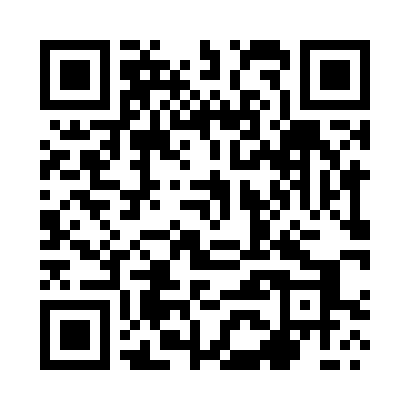 Prayer times for Egiertowo, PolandWed 1 May 2024 - Fri 31 May 2024High Latitude Method: Angle Based RulePrayer Calculation Method: Muslim World LeagueAsar Calculation Method: HanafiPrayer times provided by https://www.salahtimes.comDateDayFajrSunriseDhuhrAsrMaghribIsha1Wed2:305:0912:445:558:2010:502Thu2:305:0712:445:568:2210:513Fri2:295:0512:445:578:2410:524Sat2:285:0312:445:588:2610:525Sun2:275:0112:445:598:2810:536Mon2:264:5912:446:008:3010:547Tue2:254:5712:446:018:3110:558Wed2:254:5512:446:028:3310:559Thu2:244:5312:446:038:3510:5610Fri2:234:5112:446:048:3710:5711Sat2:224:5012:446:058:3910:5812Sun2:214:4812:446:068:4010:5813Mon2:214:4612:446:078:4210:5914Tue2:204:4412:446:088:4411:0015Wed2:194:4312:446:098:4511:0116Thu2:194:4112:446:108:4711:0117Fri2:184:3912:446:118:4911:0218Sat2:184:3812:446:128:5011:0319Sun2:174:3612:446:138:5211:0420Mon2:164:3512:446:148:5411:0421Tue2:164:3312:446:158:5511:0522Wed2:154:3212:446:168:5711:0623Thu2:154:3012:446:178:5811:0624Fri2:144:2912:446:189:0011:0725Sat2:144:2812:446:199:0111:0826Sun2:134:2712:446:199:0311:0827Mon2:134:2512:446:209:0411:0928Tue2:134:2412:456:219:0611:1029Wed2:124:2312:456:229:0711:1030Thu2:124:2212:456:239:0811:1131Fri2:124:2112:456:239:0911:12